Piesza Pielgrzymka: Lubin – Gietrzwałd             10 – 27 czerwca Formularz Zgłoszeniowy    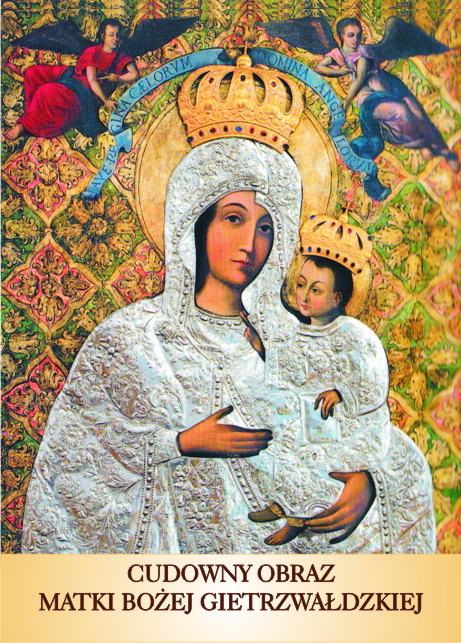 imięnazwiskokod pocztowy                    miejscowość                                             ulica, nr domu, nr mieszkania                                     pesel                                                    wiek parafia                   telefon komórkowy                                                                      e-maililość dni         wpłata      powrót autokarem      wpłata             dzień       i      miejscowość   wyjścia   Więcej informacji o pielgrzymce na naszej stronie internetowej www.sladamimaryi.plWarunkiem przyjęcia zgłoszenia jest zapoznanie się z treścią regulaminu, podpisanie i zgłoszenie się z formularzem w terminie uwzględnionym w regulaminie, przed rozpoczęciem pielgrzymki.Oświadczam, że znam regulamin pielgrzymki i zobowiązuję się go przestrzegać. Wyrażam zgodę na udzielenie mi niezbędnej pomocy medycznej i podania mi niezbędnych lekarstw dla ratowania mojego życia i zdrowia.data i podpis pielgrzyma